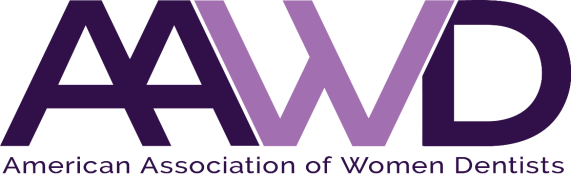 2018 AAWD Student Chapter of the Year Award Nomination FormI would like to nominate the following student chapter for the 2018 Student Chapter of the Year Award. I understand that the chapter nominated must be in good standing with AAWD.Please fill out all information completely and legibly. Please print or type and attach separate pages, if necessary. Nominations are due by May 1, 2018.Name of School:___________________________________________________________________________________AAWD Student Chapter Executive Council Members:                                                                                        1. Why is this chapter being nominated?_________________________________________________________________________________________________________________________________________________________________________________________________________________________________________________________2. Explain how your chapter supports the AAWD mission. Please give examples and attach photos where applicable._________________________________________________________________________________________________________________________________________________________________________________________________________________________________________________________3. Explain how your chapter participates in oral health research targeting women issues. Please give examples and attach photos where applicable._________________________________________________________________________________________________________________________________________________________________________________________________________________________________________________________4. Please give details of your chapter’s Community Service. Give dates of events and activities performed, attach photographs where applicable._________________________________________________________________________________________________________________________________________________________________________________________________________________________________________________________5. Please describe any fundraising campaigns your chapter conducted this year. Please attach photos where applicable.________________________________________________________________________________________________________________________________________________________________________________________________________________________________________________________________________________________________________________________________________________6. Please provide a list of all chapter activities/events over the past year. Please attach photos where applicable. (Attach separate sheet and/or documentation, if necessary.) CONTACT INFOName of advisor recommending the award:______________________________________________________________________________Advisor’s Email______________________________________________________________________________Street Address:______________________________________________________________________________City, State, Zip:______________________________________________________________________________Telephone:____________________________________________________________________________________ Please complete and return forms no later than May 1, 2018 by emailing to awards@aawd.org; faxing to 850-484-8762; or mailing to AAWD National Office, 7794 Grow Dr., Pensacola, FL  32514-7072.TitleName  Class yearEvent date                                   Event Title                              Description